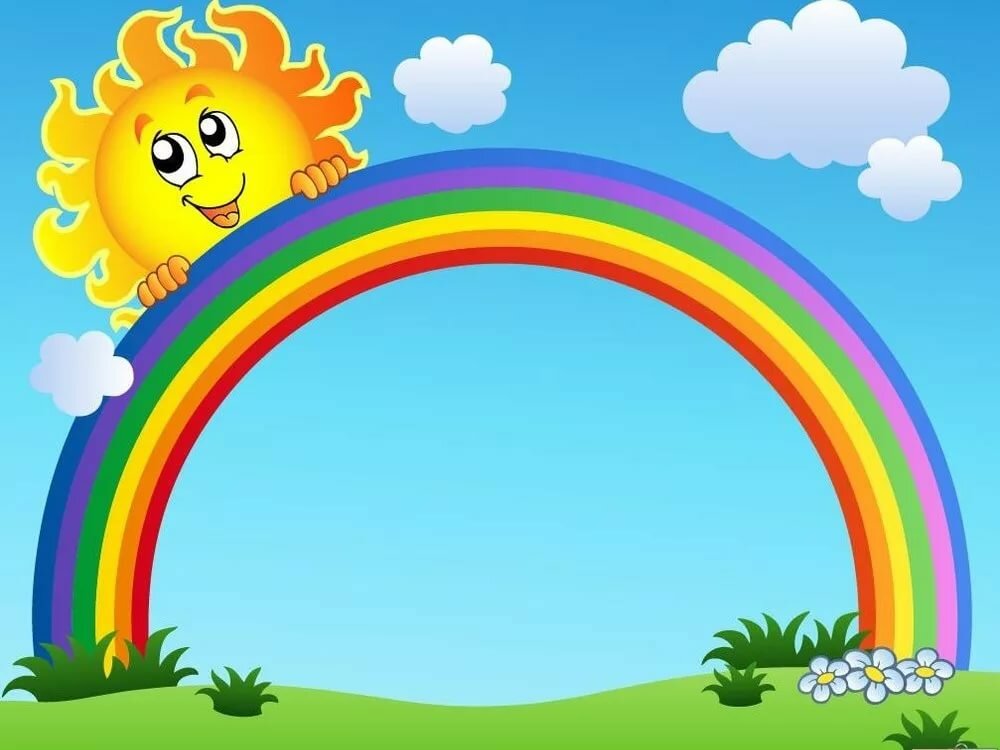 Дорогие ребята!Приглашаем вас в дни летних каникул на онлайн - мероприятия!Вас ждут: игровые и развлекательные программы,литературные викторины,исторические часы,познавательные конкурсы,мультфильмы,призыи много интересного!Дата и времяНаименование мероприятияМесто проведения,https: //УЧРЕЖДЕНИЯ КУЛЬТУРЫ и ИСКУССТВА:УЧРЕЖДЕНИЯ КУЛЬТУРЫ и ИСКУССТВА:УЧРЕЖДЕНИЯ КУЛЬТУРЫ и ИСКУССТВА:МАУ «Краснокамский культурно-досуговый центр»МАУ «Краснокамский культурно-досуговый центр»МАУ «Краснокамский культурно-досуговый центр»22.06.2020 по28.06.2020Онлайн  фотоконкурс «Я и моя любимая игрушка»СП «Черновской Дом досуга»ВКонтакте (https://vk.com/club11178029222.06.2020 по28.06.2020Онлайн  конкурс  "МЕЛОДИИ  ЛЕТА"СП «Черновской Дом досуга»ВКонтакте (https://vk.com/club11178029222.06  10:00День памяти и скорби «И всё о той войне»Группа ДК «Восход»22.06. 12ч«Солдатской славе не быть безымянной» линейка памятиhttps://vk.com/id45747472623.06  10ч«Летняя терраса», фитнес час, читальный зал, настольные игрыПлощадь ДК п.Майскмий23.06.202015.00-16.00ФЛЕШМОБ «Голубь Мира»СтадионМБОУ «Стряпунинская СОШ» Село Стряпунята https://vk.com/public19259308824.06.2020, 15.00игровая программа «Веселая среда»площадь ККДЦ24.06.2020Акция «Я рисую мелом»СП «Оверятский Дом культуры»ВКонтакте (https://vk.com/ckis_overyata25.06.2020Фотоконкурс «День дружбы»СП «Оверятский Дом культуры»ВКонтакте (https://vk.com/ckis_overyata26.06.2020  11:00«Нет наркотикам» 26 июня день борьбы с наркоманией.Группа ДК «Восход»26.06. 2020 12ч«Береги природу!» выставка плакатовhttps://vk.com/id45747472627.06  10:00Стартует фотоконкурс рисунков на асфальте «Весёлые картинки» с 27.06 по 27.07Группа ДК «Восход»27.06.2020Летняя детскотека   «Зажигай!»площадь ККДЦМолодежный ресурсный центрМолодежный ресурсный центрМолодежный ресурсный центр08.04.2020-30.06.2020Онлайн конкурс «Успешная семья 2020»МБУ «МРЦ»https://vk.com/r_centr25.05-30.06.2020Онлайн-акция «Молодежь за ЗОЖ»МБУ «МРЦ»https://vk.com/r_centr01.06.2020 - 22.06.2020Онлайн КВЕСТ «Маршбросок к Победе»МБУ «МРЦ»https://vk.com/r_centr01.06.2020 - 31.08.2020Акция «Мы меняем город» ЭКОчеллендж «SOSЛЕТО» (онлайн)МБУ «МРЦ»https://vk.com/r_centr22-30.06.2020Конкурс-выставка «Природа –это МЫ» (онлайн)МБУ «МРЦ» СП КМЖ «Ассоль»https://vk.com/r_centr22.06.202011.00Тематическое мероприятие «У времени есть реки памяти», посвященное Дню памяти и скорби (онлайн)МБУ «МРЦ» СП КМЖ «Факел»https://vk.com/club19423748023.06.2020, 16.00Тематическая викторина «Лето – это маленькая жизнь»https://vk.com/club19423748024.06.202014.00Тематическое мероприятие «Поклонимся великим тем годам», посвященный 75- годовщине Победы в Великой Отечественной войне (онлайн)МБУ «МРЦ» СП КМЖ «Родничок»https://vk.com/r_centr26.06.202018.00Спортивное мероприятие «Здоровым быть модно и престижно», посвященное Международному дню борьбы против наркотиковМБУ «МРЦ» СП КМЖ «Родничок»https://vk.com/r_centrМБУК «Краснокамский краеведческий музей»МБУК «Краснокамский краеведческий музей»МБУК «Краснокамский краеведческий музей»22.06.2020Рубрика «Музей в деталях»http://vk.com/krasmuseum/22.06.2020Видео мастер-класс в нетрадиционной техникеhttp://vk.com/krasmuseum/23.06.2020Развлекательно-познавательная рубрика«Один день из жизни куклы»http://vk.com/krasmuseum/23.06.2020Рубрика «Мастерилка» мастер-класс по изготовлению голубя в рамках акции «Голубь мира»http://vk.com/krasmuseum/25.06.2020Мастер-класс «Кот» (гелевыми ручками)http://vk.com/krasmuseum/25.06.2020Рубрика «Мир ОТКРЫТки»http://vk.com/krasmuseum/26.06.2020Рубрика «Музейная азбука»http://vk.com/krasmuseum/26.06.2020Развлекательно-познавательная рубрика«Один день из жизни куклы»http://vk.com/krasmuseum/26.06.2020В гостях у картин. Виртуальная выставка«Детский портрет» художника А. Кирякова.http://vk.com/krasmuseum/